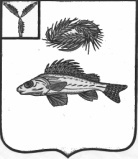 СОВЕТМАРЬЕВСКОГО МУНИЦИПАЛЬНОГО ОБРАЗОВАНИЯ
ЕРШОВСКОГО РАЙОНА САРАТОВСКОЙ ОБЛАСТИРЕШЕНИЕот 19.10.2018  года	                                    № 3-7В соответствии с Налоговым кодексом Российской Федерации, руководствуясь Уставом Марьевского муниципального образования Ершовского района, Совет Марьевского муниципального образования Ершовского района РЕШИЛ:Внести изменения в решение Совета Марьевского муниципального образования Ершовского района от 15.11.2017 № 69-142 «Об установлении налога на имущество физических лиц на территории Марьевского МО Ершовского района Саратовской области»:абзац 3 пункта 1 изложить в новой редакции:«-жилых домов, частей жилых домов, квартир, частей квартир, комнат»  абзац 6 пункта 1 изложить в новой редакции:«-гаражей и машино-мест, в том числе расположенных в объектах налогообложения, указанных в подпункте 2 пункта 2 статьи 406 Налогового кодекса РФ».Действие положений пунктов 1.1 и 1.2 настоящего решения распространяется на правоотношения, связанные с исчислением налога на имущество физических лиц с 01.01.2017.  Разместить настоящее решение на официальном сайте администрации Ершовского  муниципального района.Глава Марьевского муниципального образования                                           С.И. Яковлев                   О внесении изменений в решениеСовета Марьевского  МО Ершов-ского района от 15.11.2017 № 69-142 